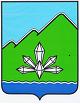       ГЛАВА ДАЛЬНЕГОРСКОГО ГОРОДСКОГО ОКРУГА                 ПРИМОРСКОГО КРАЯ ПОСТАНОВЛЕНИЕ 03 апреля 2014 г.                              г. Дальнегорск                                 №   3-пгО Порядке размещения сведений о доходах, расходах, об имуществе и обязательствах имущественного характера Главы Дальнегорского городского округа  и членов его семьи на официальном сайте Дальнегорского городского округа и предоставления этих сведений средствам массовой информации для опубликованияВ соответствии с федеральными законами от 25.12.2008 № 273-ФЗ «О противодействии коррупции",  от 03.12.2012 № 230-ФЗ «О контроле за соответствием расходов лиц, замещающих государственные должности, и иных лиц их доходам», Указом Президента Российской Федерации от 08.07.2013   N 613 "Вопросы противодействия коррупции"ПОСТАНОВЛЯЮ:1. Утвердить Порядок размещения сведений о доходах, расходах, об имуществе и обязательствах имущественного характера Главы Дальнегорского городского округа и членов его семьи на официальном сайте Дальнегорского городского округа и предоставления этих сведений средствам массовой информации для опубликования (прилагается).2. Настоящее постановление подлежит официальному опубликованию.Глава Дальнегорскогогородского округа                                                                                             И.В.Сахута  УТВЕРЖДЕНпостановлением ГлавыДальнегорского городского округа03.04. 2014 г. № 3-пгПОРЯДОКразмещения сведений о доходах, расходах, об имуществе и обязательствах имущественного характера Главы  Дальнегорского городского округа и членов его семьи на официальном сайте Дальнегорского городского округа и предоставления этих сведений средствам массовой информации для опубликования1. Настоящим Порядком о размещении сведений о доходах, расходах, об имуществе и обязательствах имущественного характера Главы Дальнегорского городского округа и членов его семьи на официальном сайте Дальнегорского городского округа и предоставления этих сведений средствам массовой информации для опубликования (далее - Порядок) устанавливаются обязанности управлению делами администрации Дальнегорского городского округа (далее- управление делами)  по размещению сведений о доходах, расходах, об имуществе и обязательствах имущественного характера Главы Дальнегорского городского округа, его супруги (супруга) и несовершеннолетних детей (далее – сведения о доходах, об имуществе и обязательствах имущественного характера) на официальном сайте Дальнегорского городского округа, а также по предоставлению этих сведений средствам массовой информации для опубликования по их запросам.2. На официальном сайте Дальнегорского городского округа размещаются и средствам массовой информации предоставляются для опубликования следующие сведения о доходах, расходах, об имуществе и обязательствах имущественного характера:- перечень объектов недвижимого имущества, принадлежащих Главе Дальнегорского городского округа, его супруге (супругу) и несовершеннолетним детям на праве собственности или находящихся в их пользовании, с указанием вида, площади и страны расположения каждого из них;- перечень транспортных средств с указанием вида и марки, принадлежащих на праве собственности Главе Дальнегорского городского округа, его супруге (супругу) и несовершеннолетним детям;- декларированный годовой доход Главы Дальнегорского городского округа, его супруги (супруга) и несовершеннолетних детей;- сведения об источниках получения средств, за счет которых совершена сделка по приобретению земельного участка, другого объекта недвижимого имущества, транспортного средства, ценных бумаг, акций (долей участия, паев в уставных (складочных) капиталах организаций), если сумма сделки превышает общий доход служащего и его супруги (супруга) за три последних года, предшествующих совершению сделки.3. Сведения о доходах, расходах, об имуществе и обязательствах имущественного характера предоставляются по форме согласно Приложению к настоящему Порядку.4. В размещаемых на официальном сайте Дальнегорского городского округа и предоставляемых средствам массовой информации для опубликования сведений о доходах, об имуществе и обязательствах имущественного характера запрещается указывать:- иные сведения (кроме указанных в пункте 2 настоящего Порядка) о доходах Главы Дальнегорского городского округа, его супруги (супруга) и несовершеннолетних детей, об имуществе, принадлежащем на праве собственности названным лицам, и об их обязательствах имущественного характера;- персональные данные супруги (супруга), детей и иных членов семьи Главы Дальнегорского городского округа;- данные, позволяющие определить место жительства, почтовый адрес, телефон и иные индивидуальные средства коммуникации Главы Дальнегорского городского округа, его супруги (супруга), детей и иных членов семьи;- данные, позволяющие определить местонахождение объектов недвижимого имущества, принадлежащих Главе Дальнегорского городского округа, его супруге (супругу), детям, иным членам семьи на праве собственности или находящихся в их пользовании;- информацию, отнесенную к государственной тайне или являющуюся конфиденциальной.5. Сведения о доходах, расходах, об имуществе и обязательствах имущественного характера, указанные в пункте 2 настоящего Порядка, размещаются на официальном сайте Дальнегорского городского округа в 14-дневный срок со дня истечения срока, установленного для подачи справок о доходах, расходах, об имуществе и обязательствах имущественного характера Главы  Дальнегорского городского округ, находятся на официальном сайте Дальнегорского городского округа за весь период замещения Главой Дальнегорского городского округа должности и ежегодно обновляются в течение 14 рабочих дней со дня истечения срока, установленного для их подачи.6. Размещение на официальном сайте Дальнегорского городского округа сведений о доходах, расходах, об имуществе и обязательствах имущественного характера, указанных в пункте 2 настоящего Порядка, обеспечивается в администрации Дальнегорского городского округа управлением делами.7.Управление делами:- в течение трех рабочих дней со дня поступления запроса от средства массовой информации сообщают о нем Главе  Дальнегорского городского округа, в отношении которого поступил запрос;- в течение семи рабочих дней со дня поступления запроса от средства массовой информации обеспечивает предоставление ему сведений, указанных в пункте 2 настоящего Порядка, в том случае, если запрашиваемые сведения отсутствуют на официальном сайте Дальнегорского городского округа.8. Управление делами администрации Дальнегорского городского округа несет в соответствии с законодательством Российской Федерации ответственность за несоблюдение настоящего Порядка, а также за разглашение сведений, отнесенных к государственной тайне или являющихся конфиденциальными.   Приложениек Порядку размещения сведений о доходах, расходах об имуществе и обязательствах имущественного характера Главы Дальнегорского городского округа и членов его семьи на официальном сайте Дальнегорского городского округа и предоставления этихсведений средствам массовой информации для опубликованияСВЕДЕНИЯО доходах, расходах, об имуществе и обязательствах имущественного характераГлавы Дальнегорского городского округаи членов его семьи за период с 1 января по 31 декабря _______ годаДекларированный годовой доходза ________ г.(руб.)Перечень объектов недвижимого имущества и транспортных средств, принадлежащих на праве собственностиПеречень объектов недвижимого имущества и транспортных средств, принадлежащих на праве собственностиПеречень объектов недвижимого имущества и транспортных средств, принадлежащих на праве собственностиПеречень объектов недвижимого имущества и транспортных средств, принадлежащих на праве собственностиПеречень объектов недвижимого имущества, находящихся в пользованииПеречень объектов недвижимого имущества, находящихся в пользованииПеречень объектов недвижимого имущества, находящихся в пользованииДекларированный годовой доходза ________ г.(руб.)Вид объектов недвижимостиПлощадь (кв. м)Страна расположенияТранспортные средстваВид объектов недвижимостиПлощадь (кв. м)Страна расположенияФамилия, имя, отчествоСупруг(супруга)Дочь (сын)Сведения об источниках получения средств, за счет которых совершена сделка по приобретению земельного участка, другого объекта недвижимого имущества, транспортного средства, ценных бумаг, акций (долей участия, паев в уставных (складочных) капиталах организаций), если сумма сделки превышает общий доход главы городского округа и его супруги (супруга) за три последних года, предшествующих совершению сделкиСведения об источниках получения средств, за счет которых совершена сделка по приобретению земельного участка, другого объекта недвижимого имущества, транспортного средства, ценных бумаг, акций (долей участия, паев в уставных (складочных) капиталах организаций), если сумма сделки превышает общий доход главы городского округа и его супруги (супруга) за три последних года, предшествующих совершению сделкиСведения об источниках получения средств, за счет которых совершена сделка по приобретению земельного участка, другого объекта недвижимого имущества, транспортного средства, ценных бумаг, акций (долей участия, паев в уставных (складочных) капиталах организаций), если сумма сделки превышает общий доход главы городского округа и его супруги (супруга) за три последних года, предшествующих совершению сделкиСведения об источниках получения средств, за счет которых совершена сделка по приобретению земельного участка, другого объекта недвижимого имущества, транспортного средства, ценных бумаг, акций (долей участия, паев в уставных (складочных) капиталах организаций), если сумма сделки превышает общий доход главы городского округа и его супруги (супруга) за три последних года, предшествующих совершению сделкиСведения об источниках получения средств, за счет которых совершена сделка по приобретению земельного участка, другого объекта недвижимого имущества, транспортного средства, ценных бумаг, акций (долей участия, паев в уставных (складочных) капиталах организаций), если сумма сделки превышает общий доход главы городского округа и его супруги (супруга) за три последних года, предшествующих совершению сделкиСведения об источниках получения средств, за счет которых совершена сделка по приобретению земельного участка, другого объекта недвижимого имущества, транспортного средства, ценных бумаг, акций (долей участия, паев в уставных (складочных) капиталах организаций), если сумма сделки превышает общий доход главы городского округа и его супруги (супруга) за три последних года, предшествующих совершению сделкиСведения об источниках получения средств, за счет которых совершена сделка по приобретению земельного участка, другого объекта недвижимого имущества, транспортного средства, ценных бумаг, акций (долей участия, паев в уставных (складочных) капиталах организаций), если сумма сделки превышает общий доход главы городского округа и его супруги (супруга) за три последних года, предшествующих совершению сделкиСведения об источниках получения средств, за счет которых совершена сделка по приобретению земельного участка, другого объекта недвижимого имущества, транспортного средства, ценных бумаг, акций (долей участия, паев в уставных (складочных) капиталах организаций), если сумма сделки превышает общий доход главы городского округа и его супруги (супруга) за три последних года, предшествующих совершению сделкиСведения об источниках получения средств, за счет которых совершена сделка по приобретению земельного участка, другого объекта недвижимого имущества, транспортного средства, ценных бумаг, акций (долей участия, паев в уставных (складочных) капиталах организаций), если сумма сделки превышает общий доход главы городского округа и его супруги (супруга) за три последних года, предшествующих совершению сделки